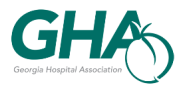 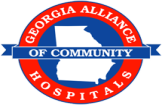 Listing of Phoebe Putney Memorial Hospital Indebtedness(HB 321)Listing of Phoebe Putney Memorial Hospital Indebtedness(HB 321)Listing of Phoebe Putney Memorial Hospital Indebtedness(HB 321)Listing of Phoebe Putney Memorial Hospital Indebtedness(HB 321)Listing of Phoebe Putney Memorial Hospital Indebtedness(HB 321)Listing of Phoebe Putney Memorial Hospital Indebtedness(HB 321)Listing of Phoebe Putney Memorial Hospital Indebtedness(HB 321)Listing of Phoebe Putney Memorial Hospital Indebtedness(HB 321)Lender NameOrigination DateDue DateDescription of Debt UsageOutstanding PrincipalIn Default?In Default?In Forbearance?In Forbearance?Lender NameOrigination DateDue DateOutstanding PrincipalYesNoYesNoUS Bank3/1/201212/1/2042Construction of Endoscopy center as well as PPMH building and software renovations$90,920,000XXSunTrust Bank11/1/20189/1/2032Construction of Meredyth medical office, purchase of Baptist Worth, as well as PPMH building renovations and improvements$71,970,000XXSunTrust Bank11/1/20189/1/2039Construction of the Willson Hospice House, construction of medical office tower, as well as PPMH building renovations and improvements$96,765,000XXNames of any bond disclosure sites to which the hospital has submitted data or other information: __Electronic Municipal Market Access (EMMA)___. Names of any bond disclosure sites to which the hospital has submitted data or other information: __Electronic Municipal Market Access (EMMA)___. Names of any bond disclosure sites to which the hospital has submitted data or other information: __Electronic Municipal Market Access (EMMA)___. Names of any bond disclosure sites to which the hospital has submitted data or other information: __Electronic Municipal Market Access (EMMA)___. Names of any bond disclosure sites to which the hospital has submitted data or other information: __Electronic Municipal Market Access (EMMA)___. Names of any bond disclosure sites to which the hospital has submitted data or other information: __Electronic Municipal Market Access (EMMA)___. Names of any bond disclosure sites to which the hospital has submitted data or other information: __Electronic Municipal Market Access (EMMA)___. Names of any bond disclosure sites to which the hospital has submitted data or other information: __Electronic Municipal Market Access (EMMA)___. Notes: Original Date _3/15/2021__________.  Revised: ____________________.List includes bonded indebtedness, outstanding loans, and bond defaults.Notes: Original Date _3/15/2021__________.  Revised: ____________________.List includes bonded indebtedness, outstanding loans, and bond defaults.Notes: Original Date _3/15/2021__________.  Revised: ____________________.List includes bonded indebtedness, outstanding loans, and bond defaults.Notes: Original Date _3/15/2021__________.  Revised: ____________________.List includes bonded indebtedness, outstanding loans, and bond defaults.Notes: Original Date _3/15/2021__________.  Revised: ____________________.List includes bonded indebtedness, outstanding loans, and bond defaults.Notes: Original Date _3/15/2021__________.  Revised: ____________________.List includes bonded indebtedness, outstanding loans, and bond defaults.Notes: Original Date _3/15/2021__________.  Revised: ____________________.List includes bonded indebtedness, outstanding loans, and bond defaults.Notes: Original Date _3/15/2021__________.  Revised: ____________________.List includes bonded indebtedness, outstanding loans, and bond defaults.